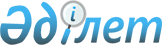 Егіндікөл аудандық мәслихаттың 2017 жылғы 22 желтоқсандағы № 6С18-2 "2018 - 2020 жылдарға арналған аудандық бюджет туралы" шешіміне өзгерістер енгізу туралыАқмола облысы Егіндікөл аудандық мәслихатының 2018 жылғы 27 сәуірдегі № 6С25-2 шешімі. Ақмола облысының Әділет департаментінде 2018 жылғы 14 мамырда № 6612 болып тіркелді
      РҚАО-ның ескертпесі.

      Құжаттың мәтінінде түпнұсқаның пунктуациясы мен орфографиясы сақталған
      Қазақстан Республикасының 2008 жылғы 4 желтоқсандағы Бюджет кодексінің 106 бабының 4 тармағына, "Қазақстан Республикасындағы жергілікті мемлекеттік басқару және өзін-өзі басқару туралы" Қазақстан Республикасының 2001 жылғы 23 қаңтардағы Заңының 6 бабының 1 тармағының 1) тармақшасына сәйкес Егіндікөл аудандық мәслихаты ШЕШІМ ҚАБЫЛДАДЫ:
      1. Егіндікөл аудандық мәслихатының "2018 – 2020 жылдарға арналған аудандық бюджет туралы" 2017 жылғы 22 желтоқсандағы № 6С18-2 (Нормативтік құқықтық актілерді мемлекеттік тіркеу тізілімінде № 6307 тіркелген, 2018 жылғы 19 қаңтарда Қазақстан Республикасы нормативтiк құқықтық актiлерiнiң электрондық түрдегі эталондық бақылау банкiнде жарияланған) шешіміне келесі өзгерістер енгізілсін:
      1 тармақ жаңа редакцияда баяндалсын:
      "1. 2018– 2020 жылдарға арналған аудандық бюджет тиісінше 1, 2, 3 қосымшаларға сәйкес, оның ішінде 2018 жылға келесі көлемдерде бекітілсін:
      1) кірістер – 1241462,0 мың теңге, оның ішінде:
      салықтық түсімдер – 193441,0 мың теңге;
      салықтық емес түсімдер – 2733,0 мың теңге;
      негізгі капиталды сатудан түсетін түсімдер – 4289,0 мың теңге;
      трансферттер түсімі – 1040999,0 мың теңге;
      2) шығындар – 1259931,4 мың теңге;
      3) таза бюджеттік кредиттеу – 16299,0 мың теңге, оның ішінде:
      бюджеттік кредиттер – 21645,0 мың теңге;
      бюджеттік кредиттерді өтеу – 5346,0 мың теңге;
      4) қаржы активтерімен операциялар бойынша сальдо – 0 мың теңге, оның ішінде:
      қаржы активтерін сатып алу – 0 мың теңге;
      мемлекеттің қаржы активтерін сатудан түсетін түсімдер – 0 мың теңге;
      5) бюджет тапшылығы (профициті) – - 34768,4 мың теңге;
      6) бюджет тапшылығын қаржыландыру (профицитін пайдалану) – 34768,4 мың теңге:
      қарыздар түсімі – 21645,0 мың теңге;
      қарыздарды өтеу – 5346,0 мың теңге;
      бюджет қаражатының пайдаланылатын қалдықтары – 18469,4 мың теңге.";
      8 тармақ жаңа редакцияда баяндалсын:
      "8. Жергілікті атқарушы органның 2018 жылға арналған резерві 1000,0 мың теңге сомасында бекітілсін.";
      көрсетілген шешімінің 1, 3, 7 қосымшалары осы шешімнің 1, 2, 3 қосымшаларына сәйкес жаңа редакцияда баяндалсын.
      2. Осы шешім Ақмола облысының Әділет департаментінде мемлекеттік тіркелген күнінен бастап күшіне енеді және 2018 жылдың 1 қаңтарынан бастап қолданысқа енгізіледі.
      "КЕЛІСІЛДІ"
      2018 жылғы 27 сәуір 2018 жылға арналған аудандық бюджет 2020 жылға арналған аудандық бюджет 2018 жылға арналған ауыл және ауылдық округтердің бюджеттік бағдарламалары
      кестенің жалғасы:
					© 2012. Қазақстан Республикасы Әділет министрлігінің «Қазақстан Республикасының Заңнама және құқықтық ақпарат институты» ШЖҚ РМК
				
      Аудандық мәслихат
сессиясының төрағасы

О.Глашев

      Аудандық мәслихаттың
хатшысы

Б.Абилов

      Егіндікөл ауданының
әкімі

Е.Исабеков
Егіндікөл аудандық
мәслихатының
2018 жылғы 27 сәуірдегі
№ 6С25-2 шешіміне
1 қосымшаЕгіндікөл аудандық
мәслихатының
2017 жылғы 22 желтоқсандағы
№ 6С18-2 шешіміне
1 қосымша
Санаты
Санаты
Санаты
Санаты
мың теңге Сома
Сыныбы
Сыныбы
Сыныбы
мың теңге Сома
Кіші сыныбы
Кіші сыныбы
мың теңге Сома
Атауы
мың теңге Сома
I. Кірістер
1241462,0
1
Салықтық түсімдер
193441,0
01
Табыс салығы
3812,0
2
Жеке табыс салығы
3812,0
03
Әлеуметтiк салық
111383,0
1
Әлеуметтік салық
111383,0
04
Меншiкке салынатын салықтар
45639,0
1
Мүлiкке салынатын салықтар
31845,0
3
Жер салығы
1039,0
4
Көлiк құралдарына салынатын салық
5134,0
5
Бірыңғай жер салығы
7621,0
05
Тауарларға, жұмыстарға және қызметтерге салынатын iшкi салықтар
31348,0
2
Акциздер
578,0
3
Табиғи және басқа да ресурстарды пайдаланғаны үшiн түсетiн түсiмдер
26750,0
4
Кәсiпкерлiк және кәсiби қызметтi жүргiзгенi үшiн алынатын алымдар
4020,0
08
Заңдық маңызы бар әрекеттерді жасағаны және (немесе) оған уәкілеттігі бар мемлекеттік органдар немесе лауазымды адамдар құжаттар бергені үшін алынатын міндетті төлемдер
1259,0
1
Мемлекеттік баж
1259,0
2
Салықтық емес түсiмдер
2733,0
01
Мемлекеттік меншіктен түсетін кірістер
427,0
5
Мемлекет меншігіндегі мүлікті жалға беруден түсетін кірістер
421,0
7
Мемлекеттік бюджеттен берілген кредиттер бойынша сыйақылар
6,0
04
Мемлекеттік бюджеттен қаржыландырылатын, сондай-ақ Қазақстан Республикасы Ұлттық Банкінің бюджетінен (шығыстар сметасынан) қамтылатын және қаржыландырылатын мемлекеттік мекемелер салатын айыппұлдар, өсімпұлдар, санкциялар, өндіріп алулар
363,0
1
Мұнай секторы ұйымдарынан түсетін түсімдерді қоспағанда, мемлекеттік бюджеттен қаржыландырылатын, сондай-ақ Қазақстан Республикасы Ұлттық Банкінің бюджетінен (шығыстар сметасынан) қамтылатын және қаржыландырылатын мемлекеттік мекемелер салатын айыппұлдар, өсімпұлдар, санкциялар, өндіріп алулар
363,0
06
Басқа да салықтық емес түсiмдер
1943,0
1
Басқа да салықтық емес түсiмдер
1943,0
Санаты
Санаты
Санаты
Санаты
мың теңге

Сома
Сыныбы
Сыныбы
Сыныбы
мың теңге

Сома
Кіші сыныбы
Кіші сыныбы
мың теңге

Сома
Атауы
3
Негізгі капиталды сатудан түсетін түсімдер
4289,0
03
Жердi және материалдық емес активтердi сату
4289,0
1
Жерді сату
4289,0
4
Трансферттер түсімі
1040999,0
02
Мемлекеттiк басқарудың жоғары тұрған органдарынан түсетiн трансферттер
1040999,0
2
Облыстық бюджеттен түсетiн трансферттер
1040999,0
Функционалдық топ
Функционалдық топ
Функционалдық топ
Функционалдық топ
мың теңге Сома
Бюджеттік бағдарламалардың әкімшісі
Бюджеттік бағдарламалардың әкімшісі
Бюджеттік бағдарламалардың әкімшісі
мың теңге Сома
Бағдарлама
Бағдарлама
мың теңге Сома
Атауы
мың теңге Сома
II. Шығындар
1259931,4
01
Жалпы сипаттағы мемлекеттiк қызметтер
218820,3
112
Аудан (облыстық маңызы бар қала) мәслихатының аппараты
18686,0
001
Аудан (облыстық маңызы бар қала) мәслихатының қызметін қамтамасыз ету жөніндегі қызметтер
18534,0
003
Мемлекеттік органның күрделі шығыстары
152,0
122
Аудан (облыстық маңызы бар қала) әкімінің аппараты
74126,0
001
Аудан (облыстық маңызы бар қала) әкімінің қызметін қамтамасыз ету жөніндегі қызметтер
74126,0
123
Қаладағы аудан, аудандық маңызы бар қала, кент, ауыл, ауылдық округ әкімінің аппараты
73342,0
001
Қаладағы аудан, аудандық маңызы бар қаланың, кент, ауыл, ауылдық округ әкімінің қызметін қамтамасыз ету жөніндегі қызметтер
73342,0
459
Ауданның (облыстық маңызы бар қаланың) экономика және қаржы бөлімі
22038,3
001
Ауданның (облыстық маңызы бар қаланың) экономикалық саясаттын қалыптастыру мен дамыту, мемлекеттік жоспарлау, бюджеттік атқару және коммуналдық меншігін басқару саласындағы мемлекеттік саясатты іске асыру жөніндегі қызметтер
21063,0
003
Салық салу мақсатында мүлікті бағалауды жүргізу
217,3
010
Жекешелендіру, коммуналдық меншікті басқару, жекешелендіруден кейінгі қызмет және осыған байланысты дауларды реттеу 
758,0
471
Ауданның (облыстық маңызы бар қаланың) білім, дене шынықтыру және спорт бөлімі
9480,0
001
Жергілікті деңгейде білім, дене шынықтыру және спорт саласындағы мемлекеттік саясатты іске асыру жөніндегі қызметтер
9480,0
494
Ауданның (облыстық маңызы бар қаланың) кәсіпкерлік және өнеркәсіп бөлімі
7829,0
001
Жергілікті деңгейде кәсіпкерлікті және өнеркәсіпті дамыту саласындағы мемлекеттік саясатты іске асыру жөніндегі қызметтер
7829,0
495
Ауданның (облыстық маңызы бар қаланың) сәулет, құрылыс, тұрғын үй-коммуналдық шаруашылығы, жолаушылар көлігі және автомобиль жолдары бөлімі
13319,0
001
Жергілікті деңгейде сәулет, құрылыс, тұрғын үй-коммуналдық шаруашылық, жолаушылар көлігі және автомобиль жолдары саласындағы мемлекеттік саясатты іске асыру жөніндегі қызметтер
13319,0
02
Қорғаныс
1994,0
122
Аудан (облыстық маңызы бар қала) әкімінің аппараты
1994,0
005
Жалпыға бірдей әскери міндетті атқару шеңберіндегі іс-шаралар
984,0
006
Аудан (облыстық маңызы бар қала) ауқымындағы төтенше жағдайлардың алдын алу және оларды жою
932,0
007
Аудандық (қалалық) ауқымдағы дала өрттерінің, сондай-ақ мемлекеттік өртке қарсы қызмет органдары құрылмаған елдi мекендерде өрттердің алдын алу және оларды сөндіру жөніндегі іс-шаралар
78,0
04
Бiлiм беру
670763,4
471
Ауданның (облыстық маңызы бар қаланың) білім, дене шынықтыру және спорт бөлімі
670289,0
003
Мектепке дейінгі тәрбие мен оқыту ұйымдарының қызметін қамтамасыз ету
35999,0
004
Жалпы білім беру
505864,0
Функционалдық топ
Функционалдық топ
Функционалдық топ
Функционалдық топ
мың теңге Сома
Бюджеттік бағдарламалардың әкімшісі
Бюджеттік бағдарламалардың әкімшісі
Бюджеттік бағдарламалардың әкімшісі
мың теңге Сома
Бағдарлама
Бағдарлама
мың теңге Сома
Атауы
мың теңге Сома
009
Ауданның (облыстық маңызы бар қаланың) мемлекеттік білім беру мекемелер үшін оқулықтар мен оқу-әдiстемелiк кешендерді сатып алу және жеткізу
5279,0
020
Жетім баланы (жетім балаларды) және ата-аналарының қамқорынсыз қалған баланы (балаларды) күтіп-ұстауға асыраушыларына ай сайынғы ақшалай қаражат төлемдері
5195,0
028
Балалар мен жасөспірімдерге спорт бойынша қосымша білім беру
14503,0
040
Мектепке дейінгі білім беру ұйымдарында мемлекеттік білім беру тапсырысын іске асыруға
5190,0
067
Ведомстволық бағыныстағы мемлекеттік мекемелер мен ұйымдардың күрделі шығыстары
98259,0
495
Ауданның (облыстық маңызы бар қаланың) сәулет, құрылыс, тұрғын үй-коммуналдық шаруашылығы, жолаушылар көлігі және автомобиль жолдары бөлімі
474,4
059
Бастауыш, негізгі орта және жалпы орта білім беру объектілерін салу және реконструкциялау
474,4
06
Әлеуметтiк көмек және әлеуметтiк қамсыздандыру
75199,0
123
Қаладағы аудан, аудандық маңызы бар қала, кент, ауыл, ауылдық округ әкімінің аппараты
3067,0
003
Мұқтаж азаматтарға үйінде әлеуметтік көмек көрсету
3067,0
451
Ауданның (облыстық маңызы бар қаланың) жұмыспен қамту және әлеуметтік бағдарламалар бөлімі
72132,0
001
Жергілікті деңгейде халық үшін әлеуметтік бағдарламаларды жұмыспен қамтуды қамтамасыз етуді іске асыру саласындағы мемлекеттік саясатты іске асыру жөніндегі қызметтер 
18159,0
002
Жұмыспен қамту бағдарламасы
17763,0
005
Мемлекеттік атаулы әлеуметтік көмек 
6378,0
006
Тұрғын үйге көмек көрсету
324,0
007
Жергілікті өкілетті органдардың шешімі бойынша мұқтаж азаматтардың жекелеген топтарына әлеуметтік көмек
5252,0
010
Үйден тәрбиеленіп оқытылатын мүгедек балаларды материалдық қамтамасыз ету
347,0
011
Жәрдемақыларды және басқа да әлеуметтік төлемдерді есептеу, төлеу мен жеткізу бойынша қызметтерге ақы төлеу
43,0
017
Оңалтудың жеке бағдарламасына сәйкес мұқтаж мүгедектердi мiндеттi гигиеналық құралдармен қамтамасыз ету, қозғалуға қиындығы бар бірінші топтағы мүгедектерге жеке көмекшінің және есту бойынша мүгедектерге қолмен көрсететiн тіл маманының қызметтерін ұсыну 
982,0
023
Жұмыспен қамту орталықтарының қызметін қамтамасыз ету
18466,0
050
Қазақстан Республикасында мүгедектердің құқықтарын қамтамасыз ету және өмір сүру сапасын жақсарту жөніндегі 2012 - 2018 жылдарға арналған іс-шаралар жоспарын іске асыру
2257,0
054
Үкіметтік емес ұйымдарда мемлекеттік әлеуметтік тапсырысты орналастыру
2161,0
07
Тұрғын үй-коммуналдық шаруашылық
33385,0
123
Қаладағы аудан, аудандық маңызы бар қала, кент, ауыл, ауылдық округ әкімінің аппараты
1455,0
008
Елді мекендердегі көшелерді жарықтандыру
1455,0
Функционалдық топ
Функционалдық топ
Функционалдық топ
Функционалдық топ
мың теңге Сома
Бюджеттік бағдарламалардың әкімшісі
Бюджеттік бағдарламалардың әкімшісі
Бюджеттік бағдарламалардың әкімшісі
мың теңге Сома
Бағдарлама
Бағдарлама
мың теңге Сома
Атауы
мың теңге Сома
Ауданның (облыстық маңызы бар қаланың) сәулет, құрылыс, тұрғын үй-коммуналдық шаруашылығы, жолаушылар көлігі және автомобиль жолдары бөлімі
31930,0
013
Коммуналдық шаруашылықты дамыту
5620,0
016
Сумен жабдықтау және су бұру жүйесінің жұмыс істеуі
300,0
033
Инженерлік-коммуникациялық инфрақұрылымды жобалау, дамыту және (немесе) жайластыру
26010,0
08
Мәдениет, спорт, туризм және ақпараттық кеңістiк
93201,7
471
Ауданның (облыстық маңызы бар қаланың) білім, дене шынықтыру және спорт бөлімі
7131,0
014
Аудандық (облыстық маңызы бар қалалық) деңгейде спорттық жарыстар өткiзу
1830,0
015
Әртүрлi спорт түрлерi бойынша аудан (облыстық маңызы бар қала) құрама командаларының мүшелерiн дайындау және олардың облыстық спорт жарыстарына қатысуы
5301,0
478
Ауданның (облыстық маңызы бар қаланың) ішкі саясат, мәдениет және тілдерді дамыту бөлімі
85420,3
001
Ақпаратты, мемлекеттілікті нығайту және азаматтардың әлеуметтік сенімділігін қалыптастыру саласында жергілікті деңгейде мемлекеттік саясатты іске асыру жөніндегі қызметтер
11049,0
003
Мемлекеттік органның күрделі шығыстары
452,0
004
Жастар саясаты саласында іс-шараларды іске асыру
7778,0
005
Мемлекеттік ақпараттық саясат жүргізу жөніндегі қызметтер
11334,0
007
Аудандық (қалалық) кiтапханалардың жұмыс iстеуi
22176,0
008
Мемлекеттiк тiлдi және Қазақстан халқының басқа да тiлдерін дамыту
4703,0
009
Мәдени-демалыс жұмысын қолдау
27928,3
495
Ауданның (облыстық маңызы бар қаланың) сәулет, құрылыс, тұрғын үй-коммуналдық шаруашылығы, жолаушылар көлігі және автомобиль жолдары бөлімі
650,4
036
Мәдениет объектілерін дамыту
650,4
10
Ауыл, су, орман, балық шаруашылығы, ерекше қорғалатын табиғи аумақтар, қоршаған ортаны және жануарлар дүниесін қорғау, жер қатынастары
58574,0
459
Ауданның (облыстық маңызы бар қаланың) экономика және қаржы бөлімі
4536,0
099
Мамандарға әлеуметтік қолдау көрсету жөніндегі шараларды іске асыру
4536,0
462
Ауданның (облыстық маңызы бар қаланың) ауыл шаруашылығы бөлімі
16092,0
001
Жергілікті деңгейде ауыл шаруашылығы саласындағы мемлекеттік саясатты іске асыру жөніндегі қызметтер
16092,0
463
Ауданның (облыстық маңызы бар қаланың) жер қатынастары бөлімі
5950,0
001
Аудан (облыстық маңызы бар қала) аумағында жер қатынастарын реттеу саласындағы мемлекеттік саясатты іске асыру жөніндегі қызметтер
5077,0
004
Жердi аймақтарға бөлу жөнiндегi жұмыстарды ұйымдастыру
873,0
473
Ауданның (облыстық маңызы бар қаланың) ветеринария бөлімі
31996,0
001
Жергілікті деңгейде ветеринария саласындағы мемлекеттік саясатты іске асыру жөніндегі қызметтер
15031,0
Функционалдық топ
Функционалдық топ
Функционалдық топ
Функционалдық топ
мың теңге Сома
Бюджеттік бағдарламалардың әкімшісі
Бюджеттік бағдарламалардың әкімшісі
Бюджеттік бағдарламалардың әкімшісі
мың теңге Сома
Бағдарлама
Бағдарлама
мың теңге Сома
Атауы
мың теңге Сома
007
Қаңғыбас иттер мен мысықтарды аулауды және жоюды ұйымдастыру
741,0
047
Жануарлардың саулығы мен адамның денсаулығына қауіп төндіретін, алып қоймай залалсыздандырылған (зарарсыздандырылған) және қайта өңделген жануарлардың, жануарлардан алынатын өнімдер мен шикізаттың құнын иелеріне өтеу
1400,0
011
Эпизоотияға қарсы іс-шаралар жүргізу
14824,0
11
Өнеркәсіп, сәулет, қала құрылысы және құрылыс қызметі
2152,0
495
Ауданның (облыстық маңызы бар қаланың) сәулет, құрылыс, тұрғын үй-коммуналдық шаруашылығы, жолаушылар көлігі және автомобиль жолдары бөлімі
2152,0
005
Аудан аумағының қала құрылысын дамытудың кешенді схемаларын және елді мекендердің бас жоспарларын әзірлеу
2152,0
12
Көлiк және коммуникация
23020,0
495
Ауданның (облыстық маңызы бар қаланың) сәулет, құрылыс, тұрғын үй-коммуналдық шаруашылығы, жолаушылар көлігі және автомобиль жолдары бөлімі
23020,0
023
Автомобиль жолдарының жұмыс істеуін қамтамасыз ету
23020,0
13
Басқалар
12625,0
123
Қаладағы аудан, аудандық маңызы бар қала, кент, ауыл, ауылдық округ әкімінің аппараты
11625,0
040
Өңірлерді дамытудың 2020 жылға дейінгі бағдарламасы шеңберінде өңірлерді экономикалық дамытуға жәрдемдесу бойынша шараларды іске асыру
11625,0
459
Ауданның (облыстық маңызы бар қаланың) экономика және қаржы бөлімі
1000,0
012
Ауданның (облыстық маңызы бар қаланың) жергілікті атқарушы органының резерві 
1000,0
14
Борышқа қызмет көрсету
6,0
459
Ауданның (облыстық маңызы бар қаланың) экономика және қаржы бөлімі
6,0
021
Жергілікті атқарушы органдардың облыстық бюджеттен қарыздар бойынша сыйақылар мен өзге де төлемдерді төлеу бойынша борышына қызмет көрсету 
6,0
15
Трансферттер
70191,0
459
Ауданның (облыстық маңызы бар қаланың) экономика және қаржы бөлімі
70191,0
006
Пайдаланылмаған (толық пайдаланылмаған) нысаналы трансферттерді қайтару
2449,0
024
Заңнаманы өзгертуге байланысты жоғары тұрған бюджеттің шығындарын өтеуге төменгі тұрған бюджеттен ағымдағы нысаналы трансферттер
42745,0
038
Субвенциялар
15499,0
051
Жергілікті өзін-өзі басқару органдарына берілетін трансферттер
9498,0
III. Таза бюджеттік кредиттеу
16299,0
Бюджеттік кредиттер
21645,0
10
Ауыл, су, орман, балық шаруашылығы, ерекше қорғалатын табиғи аумақтар, қоршаған ортаны және жануарлар дүниесін қорғау, жер қатынастары
21645,0
459
Ауданның (облыстық маңызы бар қаланың) экономика және қаржы бөлімі
21645,0
018
Мамандарды әлеуметтік қолдау шараларын іске асыру үшін бюджеттік кредиттер
21645,0
Функционалдық топ
Функционалдық топ
Функционалдық топ
Функционалдық топ
мың теңге

Сома
Бюджеттік бағдарламалардың әкімшісі
Бюджеттік бағдарламалардың әкімшісі
Бюджеттік бағдарламалардың әкімшісі
мың теңге

Сома
Бағдарлама
Бағдарлама
мың теңге

Сома
Атауы
мың теңге

Сома
5
Бюджеттік кредиттерді өтеу
5346,0
01
Бюджеттік кредиттерді өтеу
5346,0
1
Мемлекеттік бюджеттен берілген бюджеттік кредиттерді өтеу
5346,0
IV. Қаржы активтерімен операциялар бойынша сальдо
0,0
Қаржы активтерін сатып алу
0,0
13
Басқалар
0,0
495
Ауданның (облыстық маңызы бар қаланың) сәулет, құрылыс, тұрғын үй-коммуналдық шаруашылығы, жолаушылар көлігі және автомобиль жолдары бөлімі
0,0
065
Заңды тұлғалардың жарғылық капиталын қалыптастыру немесе ұлғайту
0,0
6
Мемлекеттің қаржы активтерін сатудан түсетін түсімдер
0,0
01
Мемлекеттің қаржы активтерін сатудан түсетін түсімдер
0,0
1
Қаржы активтерін ел ішінде сатудан түсетін түсімдер
0,0
V. Бюджет тапшылығы (профициті)
-34768,4
VI. Бюджет тапшылығын қаржыландыру (профицитін пайдалану)
34768,4
7
Қарыздар түсімі
21645,0
01
Мемлекеттік ішкі қарыздар
21645,0
2
Қарыз алу келісім-шарттары
21645,0
16
Қарыздарды өтеу
5346,0
459
Ауданның (облыстық маңызы бар қаланың) экономика және қаржы бөлімі
5346,0
005
Жергілікті атқарушы органның жоғары тұрған бюджет алдындағы борышын өтеу
5346,0
8
Бюджет қаражатының пайдаланылатын қалдықтары
18469,4
01
Бюджет қаражаты қалдықтары
18469,4
1
Бюджет қаражатының бос қалдықтары
18469,4Егіндікөл аудандық
мәслихатының
2018 жылғы 27 сәуірдегі
№ 6С25-2 шешіміне
2 қосымшаЕгіндікөл аудандық
мәслихатының
2017 жылғы 22 желтоқсандағы
№ 6С18-2 шешіміне
3 қосымша
Санаты
Санаты
Санаты
Санаты
мың теңге Сома
Сыныбы
Сыныбы
Сыныбы
мың теңге Сома
Кіші сыныбы
Кіші сыныбы
мың теңге Сома
Атауы
мың теңге Сома
I. Кірістер
1128515,0
1
Салықтық түсімдер
220104,0
01
Табыс салығы
4525,0
2
Жеке табыс салығы
4525,0
03
Әлеуметтiк салық
127522,0
1
Әлеуметтік салық
127522,0
04
Меншiкке салынатын салықтар
50724,0
1
Мүлiкке салынатын салықтар
35799,0
3
Жер салығы
1162,0
4
Көлiк құралдарына салынатын салық
5663,0
5
Бірыңғай жер салығы
8100,0
05
Тауарларға, жұмыстарға және қызметтерге салынатын iшкi салықтар
35891,0
2
Акциздер
662,0
3
Табиғи және басқа да ресурстарды пайдаланғаны үшiн түсетiн түсiмдер
30626,0
4
Кәсiпкерлiк және кәсiби қызметтi жүргiзгенi үшiн алынатын алымдар
4603,0
08
Заңдық маңызы бар әрекеттерді жасағаны және (немесе) оған уәкілеттігі бар мемлекеттік органдар немесе лауазымды адамдар құжаттар бергені үшін алынатын міндетті төлемдер
1442,0
1
Мемлекеттік баж
1442,0
2
Салықтық емес түсiмдер
3122,0
01
Мемлекеттік меншіктен түсетін кірістер
482,0
5
Мемлекет меншігіндегі мүлікті жалға беруден түсетін кірістер
482,0
04
Мемлекеттік бюджеттен қаржыландырылатын, сондай-ақ Қазақстан Республикасы Ұлттық Банкінің бюджетінен (шығыстар сметасынан) қамтылатын және қаржыландырылатын мемлекеттік мекемелер салатын айыппұлдар, өсімпұлдар, санкциялар, өндіріп алулар
416,0
1
Мұнай секторы ұйымдарынан түсетін түсімдерді қоспағанда, мемлекеттік бюджеттен қаржыландырылатын, сондай-ақ Қазақстан Республикасы Ұлттық Банкінің бюджетінен (шығыстар сметасынан) қамтылатын және қаржыландырылатын мемлекеттік мекемелер салатын айыппұлдар, өсімпұлдар, санкциялар, өндіріп алулар
416,0
06
Басқа да салықтық емес түсiмдер
2224,0
1
Басқа да салықтық емес түсiмдер
2224,0
3
Негізгі капиталды сатудан түсетін түсімдер
6016,0
03
Жердi және материалдық емес активтердi сату
6016,0
1
Жерді сату
6016,0
4
Трансферттер түсімі
899273,0
Санаты
Санаты
Санаты
Санаты
мың теңге

Сома
Сыныбы
Сыныбы
Сыныбы
мың теңге

Сома
Кіші сыныбы
Кіші сыныбы
мың теңге

Сома
Атауы
мың теңге

Сома
02
Мемлекеттiк басқарудың жоғары тұрған органдарынан түсетiн трансферттер
899273,0
2
Облыстық бюджеттен түсетiн трансферттер
899273,0
Функционалдық топ
Функционалдық топ
Функционалдық топ
Функционалдық топ
мың теңге Сома
Бюджеттік бағдарламалардың әкімшісі
Бюджеттік бағдарламалардың әкімшісі
Бюджеттік бағдарламалардың әкімшісі
мың теңге Сома
Бағдарлама
Бағдарлама
мың теңге Сома
Атауы
мың теңге Сома
II. Шығындар
1128515,0
01
Жалпы сипаттағы мемлекеттiк қызметтер
226444,0
112
Аудан (облыстық маңызы бар қала) мәслихатының аппараты
18364,0
001
Аудан (облыстық маңызы бар қала) мәслихатының қызметін қамтамасыз ету жөніндегі қызметтер
18364,0
122
Аудан (облыстық маңызы бар қала) әкімінің аппараты
75189,0
001
Аудан (облыстық маңызы бар қала) әкімінің қызметін қамтамасыз ету жөніндегі қызметтер
75189,0
123
Қаладағы аудан, аудандық маңызы бар қала, кент, ауыл, ауылдық округ әкімінің аппараты
78356,0
001
Қаладағы аудан, аудандық маңызы бар қаланың, кент, ауыл, ауылдық округ әкімінің қызметін қамтамасыз ету жөніндегі қызметтер
78356,0
459
Ауданның (облыстық маңызы бар қаланың) экономика және қаржы бөлімі
22683,0
001
Ауданның (облыстық маңызы бар қаланың) экономикалық саясаттын қалыптастыру мен дамыту, мемлекеттік жоспарлау, бюджеттік атқару және коммуналдық меншігін басқару саласындағы мемлекеттік саясатты іске асыру жөніндегі қызметтер
21831,0
010
Жекешелендіру, коммуналдық меншікті басқару, жекешелендіруден кейінгі қызмет және осыған байланысты дауларды реттеу 
852,0
471
Ауданның (облыстық маңызы бар қаланың) білім, дене шынықтыру және спорт бөлімі
11288,0
001
Жергілікті деңгейде білім, дене шынықтыру және спорт саласындағы мемлекеттік саясатты іске асыру жөніндегі қызметтер
11288,0
494
Ауданның (облыстық маңызы бар қаланың) кәсіпкерлік және өнеркәсіп бөлімі
8113,0
001
Жергілікті деңгейде кәсіпкерлікті және өнеркәсіпті дамыту саласындағы мемлекеттік саясатты іске асыру жөніндегі қызметтер
8113,0
495
Ауданның (облыстық маңызы бар қаланың) сәулет, құрылыс, тұрғын үй-коммуналдық шаруашылығы, жолаушылар көлігі және автомобиль жолдары бөлімі
12451,0
001
Жергілікті деңгейде сәулет, құрылыс, тұрғын үй-коммуналдық шаруашылық, жолаушылар көлігі және автомобиль жолдары саласындағы мемлекеттік саясатты іске асыру жөніндегі қызметтер
12451,0
02
Қорғаныс
2241,0
122
Аудан (облыстық маңызы бар қала) әкімінің аппараты
2241,0
005
Жалпыға бірдей әскери міндетті атқару шеңберіндегі іс-шаралар
1106,0
006
Аудан (облыстық маңызы бар қала) ауқымындағы төтенше жағдайлардың алдын алу және оларды жою
1047,0
007
Аудандық (қалалық) ауқымдағы дала өрттерінің, сондай-ақ мемлекеттік өртке қарсы қызмет органдары құрылмаған елдi мекендерде өрттердің алдын алу және оларды сөндіру жөніндегі іс-шаралар
88,0
03
Қоғамдық тәртіп, қауіпсіздік, құқықтық, сот, қылмыстық-атқару қызметі
415,0
495
Ауданның (облыстық маңызы бар қаланың) сәулет, құрылыс, тұрғын үй-коммуналдық шаруашылығы, жолаушылар көлігі және автомобиль жолдары бөлімі
415,0
019
Елдi мекендерде жол қозғалысы қауiпсiздiгін қамтамасыз ету
415,0
04
Бiлiм беру
628296,0
Функционалдық топ
Функционалдық топ
Функционалдық топ
Функционалдық топ
мың теңге Сома
Бюджеттік бағдарламалардың әкімшісі
Бюджеттік бағдарламалардың әкімшісі
Бюджеттік бағдарламалардың әкімшісі
мың теңге Сома
Бағдарлама
Бағдарлама
мың теңге Сома
Атауы
мың теңге Сома
471
Ауданның (облыстық маңызы бар қаланың) білім, дене шынықтыру және спорт бөлімі
628296,0
003
Мектепке дейінгі тәрбие мен оқыту ұйымдарының қызметін қамтамасыз ету
38099,0
004
Жалпы білім беру
545844,0
009
Ауданның (облыстық маңызы бар қаланың) мемлекеттік білім беру мекемелер үшін оқулықтар мен оқу-әдiстемелiк кешендерді сатып алу және жеткізу
10825,0
020
Жетім баланы (жетім балаларды) және ата-аналарының қамқорынсыз қалған баланы (балаларды) күтіп-ұстауға асыраушыларына ай сайынғы ақшалай қаражат төлемдері
5837,0
028
Балалар мен жасөспірімдерге спорт бойынша қосымша білім беру
16788,0
040
Мектепке дейінгі білім беру ұйымдарында мемлекеттік білім беру тапсырысын іске асыруға
10903,0
06
Әлеуметтiк көмек және әлеуметтiк қамсыздандыру
57878,0
123
Қаладағы аудан, аудандық маңызы бар қала, кент, ауыл, ауылдық округ әкімінің аппараты
3241,0
003
Мұқтаж азаматтарға үйінде әлеуметтік көмек көрсету
3241,0
451
Ауданның (облыстық маңызы бар қаланың) жұмыспен қамту және әлеуметтік бағдарламалар бөлімі
53629,0
001
Жергілікті деңгейде халық үшін әлеуметтік бағдарламаларды жұмыспен қамтуды қамтамасыз етуді іске асыру саласындағы мемлекеттік саясатты іске асыру жөніндегі қызметтер 
19114,0
002
Жұмыспен қамту бағдарламасы
5992,0
005
Мемлекеттік атаулы әлеуметтік көмек 
3026,0
006
Тұрғын үйге көмек көрсету
364,0
007
Жергілікті өкілетті органдардың шешімі бойынша мұқтаж азаматтардың жекелеген топтарына әлеуметтік көмек
5901,0
010
Үйден тәрбиеленіп оқытылатын мүгедек балаларды материалдық қамтамасыз ету
394,0
011
Жәрдемақыларды және басқа да әлеуметтік төлемдерді есептеу, төлеу мен жеткізу бойынша қызметтерге ақы төлеу
48,0
017
Оңалтудың жеке бағдарламасына сәйкес мұқтаж мүгедектердi мiндеттi гигиеналық құралдармен қамтамасыз ету, қозғалуға қиындығы бар бірінші топтағы мүгедектерге жеке көмекшінің және есту бойынша мүгедектерге қолмен көрсететiн тіл маманының қызметтерін ұсыну 
1755,0
023
Жұмыспен қамту орталықтарының қызметін қамтамасыз ету
14607,0
054
Үкіметтік емес ұйымдарда мемлекеттік әлеуметтік тапсырысты орналастыру
2428,0
471
Ауданның (облыстық маңызы бар қаланың) білім, дене шынықтыру және спорт бөлімі
1008,0
030
Патронат тәрбиешілерге берілген баланы (балаларды) асырап бағу 
1008,0
07
Тұрғын үй-коммуналдық шаруашылық
2267,0
123
Қаладағы аудан, аудандық маңызы бар қала, кент, ауыл, ауылдық округ әкімінің аппараты
2267,0
008
Елді мекендердегі көшелерді жарықтандыру
2267,0
08
Мәдениет, спорт, туризм және ақпараттық кеңістiк
100849,0
471
Ауданның (облыстық маңызы бар қаланың) білім, дене шынықтыру және спорт бөлімі
8012,0
Функционалдық топ
Функционалдық топ
Функционалдық топ
Функционалдық топ
мың теңге Сома
Бюджеттік бағдарламалардың әкімшісі
Бюджеттік бағдарламалардың әкімшісі
Бюджеттік бағдарламалардың әкімшісі
мың теңге Сома
Бағдарлама
Бағдарлама
мың теңге Сома
Атауы
мың теңге Сома
014
Аудандық (облыстық маңызы бар қалалық) деңгейде спорттық жарыстар өткiзу
2056,0
015
Әртүрлi спорт түрлерi бойынша аудан (облыстық маңызы бар қала) құрама командаларының мүшелерiн дайындау және олардың облыстық спорт жарыстарына қатысуы
5956,0
478
Ауданның (облыстық маңызы бар қаланың) ішкі саясат, мәдениет және тілдерді дамыту бөлімі
92837,0
001
Ақпаратты, мемлекеттілікті нығайту және азаматтардың әлеуметтік сенімділігін қалыптастыру саласында жергілікті деңгейде мемлекеттік саясатты іске асыру жөніндегі қызметтер
11504,0
003
Мемлекеттік органның күрделі шығыстары
394,0
004
Жастар саясаты саласында іс-шараларды іске асыру
9567,0
005
Мемлекеттік ақпараттық саясат жүргізу жөніндегі қызметтер
12735,0
007
Аудандық (қалалық) кiтапханалардың жұмыс iстеуi
23143,0
008
Мемлекеттiк тiлдi және Қазақстан халқының басқа да тiлдерін дамыту
5535,0
009
Мәдени-демалыс жұмысын қолдау
26501,0
032
Ведомстволық бағыныстағы мемлекеттік мекемелер мен ұйымдардың күрделі шығыстары
3458,0
10
Ауыл, су, орман, балық шаруашылығы, ерекше қорғалатын табиғи аумақтар, қоршаған ортаны және жануарлар дүниесін қорғау, жер қатынастары
42309,0
459
Ауданның (облыстық маңызы бар қаланың) экономика және қаржы бөлімі
5304,0
099
Мамандарға әлеуметтік қолдау көрсету жөніндегі шараларды іске асыру
5304,0
462
Ауданның (облыстық маңызы бар қаланың) ауыл шаруашылығы бөлімі
16092,0
001
Жергілікті деңгейде ауыл шаруашылығы саласындағы мемлекеттік саясатты іске асыру жөніндегі қызметтер
16092,0
463
Ауданның (облыстық маңызы бар қаланың) жер қатынастары бөлімі
5077,0
001
Аудан (облыстық маңызы бар қала) аумағында жер қатынастарын реттеу саласындағы мемлекеттік саясатты іске асыру жөніндегі қызметтер
5077,0
473
Ауданның (облыстық маңызы бар қаланың) ветеринария бөлімі
15836,0
001
Жергілікті деңгейде ветеринария саласындағы мемлекеттік саясатты іске асыру жөніндегі қызметтер
15004,0
007
Қаңғыбас иттер мен мысықтарды аулауды және жоюды ұйымдастыру
832,0
12
Көлiк және коммуникация
32677,0
495
Ауданның (облыстық маңызы бар қаланың) сәулет, құрылыс, тұрғын үй-коммуналдық шаруашылығы, жолаушылар көлігі және автомобиль жолдары бөлімі
32677,0
023
Автомобиль жолдарының жұмыс істеуін қамтамасыз ету
32677,0
13
Басқалар
7735,0
123
Қаладағы аудан, аудандық маңызы бар қала, кент, ауыл, ауылдық округ әкімінің аппараты
6735,0
040
Өңірлерді дамытудың 2020 жылға дейінгі бағдарламасы шеңберінде өңірлерді экономикалық дамытуға жәрдемдесу бойынша шараларды іске асыру
6735,0
459
Ауданның (облыстық маңызы бар қаланың) экономика және қаржы бөлімі
1000,0
Функционалдық топ
Функционалдық топ
Функционалдық топ
Функционалдық топ
мың теңге Сома
Бюджеттік бағдарламалардың әкімшісі
Бюджеттік бағдарламалардың әкімшісі
Бюджеттік бағдарламалардың әкімшісі
мың теңге Сома
Бағдарлама
Бағдарлама
мың теңге Сома
Атауы
мың теңге Сома
012
Ауданның (облыстық маңызы бар қаланың) жергілікті атқарушы органының резерві 
1000,0
15
Трансферттер
27404,0
459
Ауданның (облыстық маңызы бар қаланың) экономика және қаржы бөлімі
27404,0
038
Субвенциялар
16530,0
051
Жергілікті өзін-өзі басқару органдарына берілетін трансферттер
10874,0
III. Таза бюджеттік кредиттеу
0,0
Бюджеттік кредиттер
0,0
10
Ауыл, су, орман, балық шаруашылығы, ерекше қорғалатын табиғи аумақтар, қоршаған ортаны және жануарлар дүниесін қорғау, жер қатынастары
0,0
459
Ауданның (облыстық маңызы бар қаланың) экономика және қаржы бөлімі
0,0
018
Мамандарды әлеуметтік қолдау шараларын іске асыру үшін бюджеттік кредиттер
0,0
5
Бюджеттік кредиттерді өтеу
0,0
01
Бюджеттік кредиттерді өтеу
0,0
1
Мемлекеттік бюджеттен берілген бюджеттік кредиттерді өтеу
0,0
IV. Қаржы активтерімен операциялар бойынша сальдо
0,0
Қаржы активтерін сатып алу
0,0
13
Басқалар
0,0
495
Ауданның (облыстық маңызы бар қаланың) сәулет, құрылыс, тұрғын үй-коммуналдық шаруашылығы, жолаушылар көлігі және автомобиль жолдары бөлімі
0,0
065
Заңды тұлғалардың жарғылық капиталын қалыптастыру немесе ұлғайту
0,0
6
Мемлекеттің қаржы активтерін сатудан түсетін түсімдер
0,0
01
Мемлекеттің қаржы активтерін сатудан түсетін түсімдер
0,0
1
Қаржы активтерін ел ішінде сатудан түсетін түсімдер
0,0
V. Бюджет тапшылығы (профициті)
0,0
VI. Бюджет тапшылығын қаржыландыру (профицитін пайдалану)
0,0
7
Қарыздар түсімі
0,0
01
Мемлекеттік ішкі қарыздар
0,0
2
Қарыз алу келісім-шарттары
0,0
16
Қарыздарды өтеу
0,0
459
Ауданның (облыстық маңызы бар қаланың) экономика және қаржы бөлімі
0,0
005
Жергілікті атқарушы органның жоғары тұрған бюджет алдындағы борышын өтеу
0,0
8
Бюджет қаражатының пайдаланылатын қалдықтары
0,0
01
Бюджет қаражаты қалдықтары
0,0
1
Бюджет қаражатының бос қалдықтары
0,0Егіндікөл аудандық мәслихатының
2018 жылғы 27 сәуірдегі № 6С25-2
шешіміне 3 қосымшаЕгіндікөл аудандық мәслихатының2017 жылғы 22 желтоқсандағы № 6С18-2шешіміне 7 қосымша
Функционалдық топ
Функционалдық топ
Функционалдық топ
Функционалдық топ
БАРЛЫҒЫ, мың теңге
Бюджеттік бағдарламалардың әкiмшiсi
Бюджеттік бағдарламалардың әкiмшiсi
Бюджеттік бағдарламалардың әкiмшiсi
БАРЛЫҒЫ, мың теңге
Бағдарлама
Бағдарлама
БАРЛЫҒЫ, мың теңге
Атауы
БАРЛЫҒЫ, мың теңге
Барлығы
89489
01
Жалпы сипаттағы мемлекеттiк қызметтер
73342
123
Қаладағы аудан, аудандық маңызы бар қала, кент, ауыл, ауылдық округ әкімінің аппараты
73342
001
Қаладағы аудан, аудандық маңызы бар қаланың, кент, ауыл, ауылдық округ әкімінің қызметін қамтамасыз ету жөніндегі қызметтер
73342
06
Әлеуметтiк көмек және әлеуметтiк қамсыздандыру
3067
123
Қаладағы аудан, аудандық маңызы бар қала, кент, ауыл, ауылдық округ әкімінің аппараты
3067
003
Мұқтаж азаматтарға үйінде әлеуметтік көмек көрсету
3067
07
Тұрғын үй-коммуналдық шаруашылық
1455
123
Қаладағы аудан, аудандық маңызы бар қала, кент, ауыл, ауылдық округ әкімінің аппараты
1455
008
Елді мекендердегі көшелерді жарықтандыру
1455
Функционалдық топ
Функционалдық топ
Функционалдық топ
Функционалдық топ
БАРЛЫҒЫ, мың теңге
Бюджеттік бағдарламалардың әкiмшiсi
Бюджеттік бағдарламалардың әкiмшiсi
Бюджеттік бағдарламалардың әкiмшiсi
БАРЛЫҒЫ, мың теңге
Бағдарлама
Бағдарлама
БАРЛЫҒЫ, мың теңге
Атауы
БАРЛЫҒЫ, мың теңге
13
Басқалар
11625
123
Қаладағы аудан, аудандық маңызы бар қала, кент, ауыл, ауылдық округ әкімінің аппараты
11625
040
Өңірлерді дамытудың 2020 жылға дейінгі бағдарламасы шеңберінде өңірлерді экономикалық дамытуға жәрдемдесу бойынша шараларды іске асыру
11625
Абай ауылы
Алакөл ауылдық округі
Спиридоновка ауылы
Бауман ауылы
Буревестник ауылы
Жалманқұлақ ауылдық округі
Қоржынкөл ауылы
Ұзынкөл ауылдық округі
9930
10218
12540
11190
6918
8404
8897
21392
9748
10218
12025
7968
6918
8351
8347
9767
9748
10218
12025
7968
6918
8351
8347
9767
9748
10218
12025
7968
6918
8351
8347
9767
127
0
515
1928
0
0
497
0
127
0
515
1928
0
0
497
0
127
0
515
1928
0
0
497
0
55
0
0
1294
0
53
53
0
55
0
0
1294
0
53
53
0
55
0
0
1294
0
53
53
0
Абай ауылы
Алакөл ауылдық округі
Спиридоновка ауылы
Бауман ауылы
Буревестник ауылы
Жалманқұлақ ауылдық округі
Қоржынкөл ауылы
Ұзынкөл ауылдық округі
0
0
0
0
0
0
0
11625
0
0
0
0
0
0
0
11625
0
0
0
0
0
0
0
11625